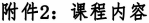 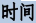 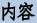 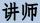 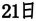 9:00-9:20深交所创业企业培训中心 资本市场学院深交所创业企业培训中心 资本市场学院领导致辞9:20-10:40全面注册制实施及上市流程全面注册制实施及上市流程深圳证券交易所10:40-12:00深化新三板改革北京证券交易所上市流程解析深化新三板改革北京证券交易所上市流程解析北京证券交易所12:00-14:00午休午休午休14:00-17:30上市顶层设计与资本路径规划上市顶层设计与资本路径规划新技术产业投资分会首席 专家、注册会计师、注册 资产评估师   张老师19:00-21:00上市重大问题问诊交流上市重大问题问诊交流上市重大问题问诊交流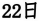 9:00-12:00资本战略规划与市场管理策略资本战略规划与市场管理策略市值管理专家徐老师12:00-14:00午休午休午休14:00-17:00现代企业公司治理与内控体系 建设现代企业公司治理与内控体系 建设新技术产业投资分会首席 专家、注册会计师、注册 资产评估师   张老师19:00-21:00专精特新企业的资本之路 从IP到IPO-知产变资产专精特新企业的资本之路 从IP到IPO-知产变资产深圳清华大学研究院客座讲师 税务师、资产评估陈老师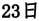 9:00-10:20企业上市战略规划、 同业竞争与关联交易长江证券投行部总经理、 保荐代表人陈老师长江证券投行部总经理、 保荐代表人陈老师10:20-11:20企业改制流程及重点事项  企 业增资扩股及股权转让要点中国证监会第十八届发行 审核委原专职委员李老师中国证监会第十八届发行 审核委原专职委员李老师11:30-12:20企业上市审核重点财务、税务 问题深圳证券交易所创业板上市审核委和重组委原委员谢老师深圳证券交易所创业板上市审核委和重组委原委员谢老师对接会结束对接会结束对接会结束对接会结束